EXTRACTO CURRICULAR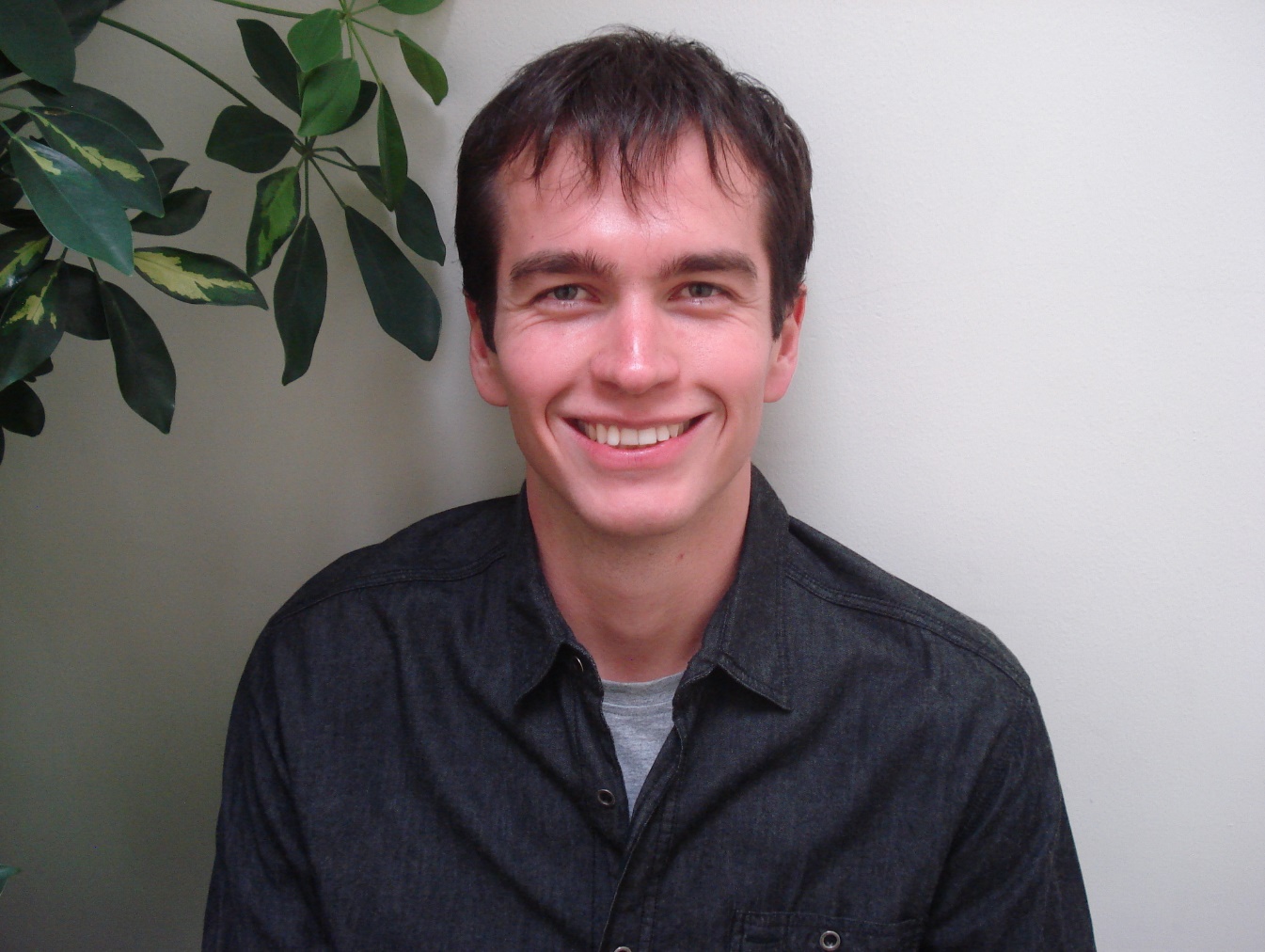 Lic. David Sebastian Contreras IslasAlumno de la Maestría en Desarrollo y Planeación de la Educación en la Universidad Autónoma Metropolitana, Unidad Xochimilco. Profesor de Filosofía en el Colegio Alemán Alexander von Humboldt, A. C., Campus Xochimilco.davidcontc@yahoo.comEl licenciado David Sebastian Contreras Islas es egresado de la Facultad de Filosofía y Letras de la UNAM en la Licenciatura en Filosofía y de División de Ciencias Biológicas y de la Salud de la UAM Iztapalpa en la Licenciatura en Biología Experimental. Ha colaborado en investigaciones interdisciplinarias en el Centro de Ciencias de la Complejidad (C3) de la UNAM y en el Departamento de Ciencias de la Salud de la UAM Iztapalapa. Actualmente trabaja como profesor de Filosofía en el Colegio Alemán Alexander von Humboldt, A. C. y estudia la maestría en Desarrollo y Planeación de la Educación en la UAM Xochimilco.Desde 2012 ha realizado investigación interdisciplinaria relacionando los campos de la filosofía, la biología, la educación y el desarrollo sustentable. Los resultados de estas investigaciones, que se han presentado en diversos congresos, se han publicado en revistas de divulgación científica e investigación interdisciplinaria nacionales e internacionales desde 2016.Tel. 56-71-32-94Dirección Postal: Hacienda Santa Cecilia #87, Colonia Villa Quietud, Coyoacán, 04960, Ciudad de México, México.